Жалоба на работодателяЖалоба на работодателя. Жалобщик работает в организации и состоит в должности менеджера по маркетингу, при этом, надлежащим образом исполняет, возложенные на него трудовым договором обязанности. Однако,  с определенной даты по настоящее время жалобщик не получает заработную плату, что является недопустимым со стороны работодателя. Жалобщик просит внести представление в организацию об устранении нарушений закона, обязав руководство организации произвести выплату жалобщику задолженности по заработной плате.
В Государственную инспекцию труда в г. _______________________________________________от ________________________________________
__________________________________________жалобаС ___________ года я работаю в обществе с ограниченной ответственностью (ООО) «__________» и состою в должности менеджера по маркетингу (Приказ № __-к от _________ года), при этом, надлежащим образом исполняю, возложенные на меня трудовым договором обязанности.
Однако, с __________ года по настоящее время я не получаю заработную плату, что является недопустимым со стороны работодателя, поскольку, ст. 22 Трудового кодекса РФ обязывает его выплачивать в полном размере причитающуюся работникам заработную плату в сроки, установленные в соответствии с Трудовым кодексом РФ, коллективным договором, правилами внутреннего трудового распорядка, трудовыми договорами.
Кроме этого, в соответствии со ст. 136 ТК РФ, при выплате заработной платы работодатель обязан в письменной форме извещать каждого работника о составных частях заработной платы, причитающейся ему за соответствующий период, размерах и основаниях произведенных удержаний, а также об общей денежной сумме, подлежащей выплате. 
Форма расчетного листка утверждается работодателем с учетом мнения представительного органа работников в порядке, установленном статьей 372 настоящего Кодекса для принятия локальных нормативных актов. 
Заработная плата выплачивается работнику, как правило, в месте выполнения им работы либо перечисляется на указанный работником счет в банке на условиях, определенных коллективным договором или трудовым договором. 
Место и сроки выплаты заработной платы в неденежной форме определяются коллективным договором или трудовым договором. 
Заработная плата выплачивается непосредственно работнику, за исключением случаев, когда иной способ выплаты предусматривается федеральным законом или трудовым договором.
Заработная плата выплачивается не реже чем каждые полмесяца в день, установленный правилами внутреннего трудового распорядка, коллективным договором, трудовым договором. 
Для отдельных категорий работников федеральным законом могут быть установлены иные сроки выплаты заработной платы. 
При совпадении дня выплаты с выходным или нерабочим праздничным днем выплата заработной платы производится накануне этого дня. 
Оплата отпуска производится не позднее чем за три дня до его начала.
Согласно имеющимся сведениям размер начисленной, но не выплаченной мне заработной платы за указанный период работы в ООО «___________» составил ______ рублей.
Статья 37 Конституции РФ гарантирует каждому гражданину РФ право на труд в условиях, отвечающих требованиям безопасности и гигиены, на вознаграждение за труд без какой бы то ни было дискриминации и не ниже установленного федеральным законом минимального размера оплаты труда.
В данном случае администрация ООО «__________» существенным образом нарушает мои права, предусмотренные, как Конституцией РФ, так и нормами трудового законодательства, что является недопустимым и это нарушение требует надлежащего реагирования со стороны Государственной инспекции труда.
Таким образом, поскольку, со стороны руководства ООО «__________» имеет место нарушение Конституции РФ и исполнение законов, действующих на территории Российской Федерации, 

Прошу:Внести представление в ООО «___________» об устранении нарушений закона, обязав руководство общества произвести мне выплату задолженности по заработной плате с _____________ года в размере ______ рублей.
О принятом решении прошу уведомить меня в установленный законом срок.
____________________
« » _________________ годаВНИМАНИЕ! Бесплатно скачивая документы с сайта Суд.Гуру, Вы дополнительно получаете возможность на  бесплатную юридическую консультацию!  Всего 3 минуты вашего времени:Достаточно набрать в браузере http://sud.guru/, задать свой вопрос в окошке на страницах сайта и наш специалист сам перезвонит вам и предложит законное решение проблемы!Странно... А почему бесплатно? Все просто:Чем качественней и чаще мы отвечаем на вопросы, тем больше у нас рекламодателей. Грубо говоря, наши рекламодатели платят нам за то, что мы помогаем вам! Пробуйте и рассказывайте другим!
*** P.S. Перед печатью документа данный текст можно удалить..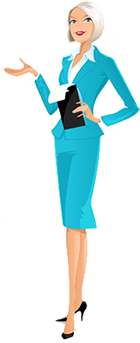 